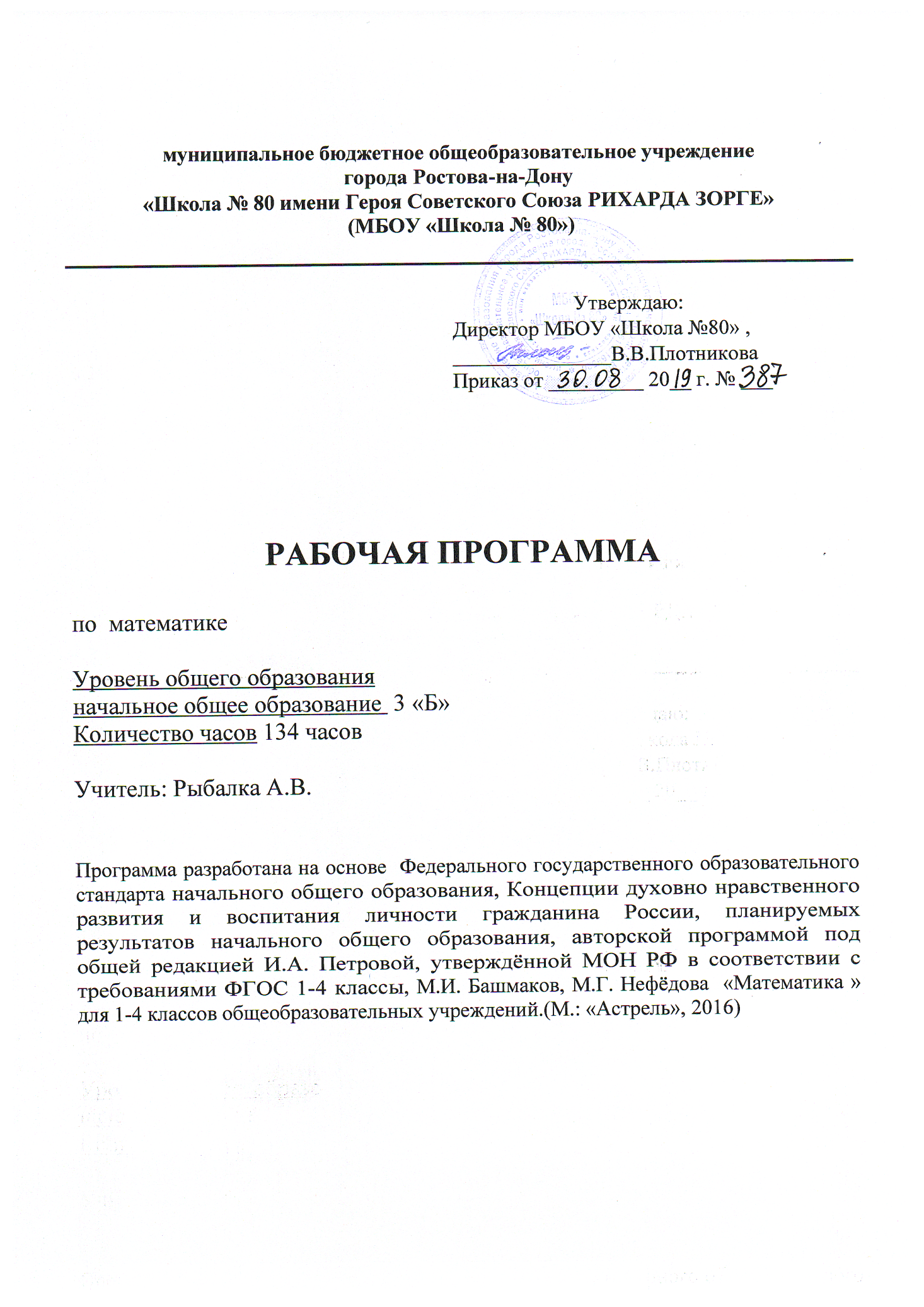 Раздел 1. «Пояснительная записка»Программа соответствует положениям Федерального государственного образовательного стандарта начального общего образования, в том числе требованиям к результатам освоения основной образовательной программы, фундаментальному ядру содержания начального образования, Примерной программе по математике. Программа отражает идеи и положения Концепции духовно-нравственного развития и воспитания личности гражданина России, Программы формирования универсальных учебных действий (УУД), составляющих основу для саморазвития и непрерывного образования, выработки коммуникативных качеств, целостности общекультурного, личностного и познавательного развития учащихся.Программа соответствует требованиям к структуре программ, заявленным в ФГОС, и включает:Пояснительную записку.Раздел «Планируемые предметные результаты освоения конкретного учебного предмета, курса».Раздел «Содержание учебного предмета математики».Раздел «Календарно-тематическое планирование».Рабочая программа составлена в соответствии с:Федеральным законом от 29.12.2012 года № 273-ФЗ «Об образовании в Российской Федерации».Федеральным государственным образовательным стандартом начального общего образования, утвержденного Приказом Министерства образования и науки Российской Федерации от 17.12.2010 г № 1897 «Об утверждении федерального государственного образовательного стандарта начального общего образования».Письмом Министерства образования и науки Российской Федерации от 07 августа 2015 г. № 08-1228 «О направлении рекомендаций по вопросам введения федерального государственного образовательного стандарта начального общего образования».Письмом Министерства образования и науки Российской Федерации от 12.05.2011г. № 03-296 «Об организации внеурочной деятельности при введении Федерального государственного образовательного стандарта начального образования».Санитарно-эпидемиологическими правилами и нормативами САНПиН 2.4.2.2821-10 "Санитарно-эпидемиологические требования к условиям и организации обучения в общеобразовательных учреждениях", утверждённые постановлением главного государственного санитарного врача Российской Федерации от 29 декабря 2010 г. № 189, зарегистрированные в Минюсте России 3 марта 2011 г. N 19993.Учебным планом МБОУ «Школа № 80».    Рабочая программа по математике построена на основе фундаментального ядра содержания начального общего образования, Федерального государственного образовательного стандарта начального общего образования, программы развития и формирования универсальных учебных действий, программы духовно-нравственного развития и воспитания личности.Содержание курса математики представляет собой первую ступень конкретизации положений, содержащихся в фундаментальном ядре содержания начального образования. Тематическое планирование – это следующая ступень конкретизации содержания образования по математике. Оно даёт представление об основных видах учебной деятельности в процессе освоения курса математики в начальной школе. В примерном тематическом планировании указано число часов, отводимых на изучение каждого раздела.В программе соблюдается преемственность с примерными программами основного общего образования, в том числе и в использовании основных видов учебной деятельности учащихся.Программа конкретизирует содержание предметных тем, перечисленных в образовательном стандарте, рекомендует последовательность их изучения и приводит примерное распределение учебных часов на изучение каждого раздела курса.В программе особое внимание уделено содержанию, способствующему формированию современной  картины мира, показано практическое применение  знаний.Отбор содержания проведён в соответствии с которым учащиеся должны освоить содержание, значимое для формирования познавательной, нравственной и эстетической культуры, сохранения окружающей среды и собственного здоровья, для повседневной жизни и практической деятельности.Построение учебного содержания курса осуществляется последовательно от общего к частному с учётом реализации внутрипредметных и метапредметных связей. В основу положено взаимодействие научного, гуманистического, аксиологического, культурологического, личностно-деятельностного, историко-проблемного, интегративного, компетентностного подходов.Содержание курса направлено на формирование универсальных учебных действий, обеспечивающих развитие познавательных и коммуникативных качеств личности.Учащиеся включаются в проектную и исследовательскую деятельность, основу которой составляют такие учебные действия, как умение видеть проблемы, ставить вопросы, классифицировать, наблюдать, проводить эксперимент, делать выводы, объяснять, доказывать, защищать свои идеи, давать определения понятий, структурировать материал и др. Учащиеся включаются в коммуникативную учебную деятельность, где преобладают такие её виды, как умение полно и точно выражать свои мысли, аргументировать свою точку зрения, работать в группе, представлять и сообщать информацию в устной и письменной форме, вступать в диалог и т. д. Предлагаемая рабочая программа реализуется в математики и учебно-методических пособиях, созданных коллективом авторов под общей редакцией И.А. Петровой. Цели и задачи курсаОбучение математике является важнейшей составляющей начального общего образования. Этот предмет играет важную роль в формировании у младших школьников умения учиться.Начальное обучение математике закладывает основы для формирования приемов умственной деятельности: школьники учатся проводить анализ, сравнение, классификацию объектов, устанавливать причинно-следственные связи, закономерности, выстраивать логические цепочки рассуждений. Изучая математику, они усваивают определенные обобщенные знания и способы действий. Универсальные математические способы познания способствуют целостному восприятию мира, позволяют выстраивать модели его отдельных процессов и явлений, а такжеявляются основой формирования универсальных учебных действий. Универсальные учебные действия обеспечивают усвоение предметных знаний и интеллектуальное развитие учащихся, формируют способность к самостоятельному поиску и усвоению новой информации, новых знаний и способов действий, что составляет основу умения учиться.Усвоенные в начальном курсе математики знания и способы действий необходимы не толькодля дальнейшего успешного изучения математики и других школьных дисциплин, но и для решения многих практических задач во взрослой жизни.Цели и задачи курсаОсновными целями начального обучения математике являются:-Математическое развитие младших школьников;-Формирование системы начальныхматематических знаний;-Воспитание интереса к математике, к умственной деятельности.Программа определяет рядзадач, решение которых направлено на достижение основных целей начального математического образования:– развитие основ логического, знаково-символического и алгоритмического мышления;– развитие пространственного воображения;– развитие математической речи;– формирование системы начальных математических знаний и умений их применять длярешения учебно-познавательных и практических задач;– формирование умения вести поиск информации и работать с ней;– формирование первоначальных представлений о компьютерной грамотности;– развитие познавательных способностей;– воспитание стремления к расширению математических знаний;– формирование критичности мышления;– развитие умений аргументированно обосновывать и отстаивать высказанное суждение,оценивать и принимать суждения других.Решение названных задач обеспечит осознание младшими школьниками универсальности математических способов познания мира, усвоение начальных математических знаний, связей математики с окружающей действительностью и с другими школьными предметами, а также личностную заинтересованность в расширении математических знаний.Структура курсаНачальный курс математики является курсом интегрированным: в нем объединен арифметический, геометрический и алгебраический материал.Основное содержание обучения в программе представлено крупными разделами: «Числа и величины», «Арифметические действия», «Текстовые задачи», «Пространственные отношения. Геометрические фигуры», «Геометрические величины», «Работа с информацией». Такое построение программы позволяет создавать различные модели курса математики, по-разному структурировать содержание учебников, распределять разными способами учебный материал и время его изучения.Арифметическим ядром программы является учебный материал, который, с одной стороны, представляет основы математической науки, а с другой - содержание, отобранное и проверенное многолетней педагогической практикой, подтвердившей необходимость его изучения в начальной школе для успешного продолжения образования.Основа арифметического содержания - представления о натуральном числе и нуле, арифметических действиях (сложение, вычитание, умножение иделение).На уроках математики у младших школьников будут сформированы представления о числе как результате счета, о принципах образования, записи и сравнения целых неотрицательных чисел. Учащиеся научатся выполнять устно и письменно арифметические действия с целыми неотрицательными числами в пределах миллиона; узнают, как связаны между собой компоненты и результаты арифметических действий; научатся находить неизвестный компонент арифметического действия по известному компоненту и результату действия; усвоят связи между сложением и вычитанием, умножением и делением; освоят различныеприемы проверки выполненныхвычислений.Младшие школьники познакомятся с калькулятором и научатся пользоваться им при выполнении некоторых вычислений, в частности при проверке результатов арифметических действий с многозначными числами.Программа предусматривает ознакомление с величинами (длина, площадь, масса, вместимость, время) и их измерением, с единицами измерения однородных величин и соотношениями между ними.Важной особенностью программы является включение в нее элементов алгебраической пропедевтики (выражения с буквой, уравнения и их решение). Как показывает многолетняя школьная практика, такой материал в начальном курсе математики позволяет повысить уровень формируемых обобщений, способствует более глубокому осознанию взаимосвязей между компонентами и результатом арифметических действий, расширяет основу для восприятия функциональной зависимости между величинами, обеспечивает готовность выпускников начальных классов к дальнейшему освоению алгебраического содержания школьного курса математики.Особое место в содержании начального математического образования занимают текстовые задачи. Работа с ними в данном курсе имеет свою специфику и требует более детального рассмотрения.Система подбора задач, определение времени и последовательности введения задач того или иного вида обеспечивают благоприятные условия для сопоставления, сравнения, противопоставления задач, сходных в том или ином отношении, а также для рассмотрения взаимообратных задач. При таком подходе дети с самого начала приучаются проводить анализ задачи, устанавливая связь между данными и искомым, и осознанно выбирать правильное действие для ее решения. Решение некоторых задач основано на моделировании описанных в них взаимосвязей между данными и искомым.Решение текстовых задач связано с формированием целого ряда умений: осознанно читать ианализировать содержание задачи (что известно и что неизвестно, что можно узнать по данному условию и что нужно знать для ответа на вопрос задачи); моделировать представленную в тексте ситуацию; видеть различные способы решения задачи и сознательно выбирать наиболее рациональные; составлять план решения, обосновывая  выбор  каждого  арифметического действия; записывать решение (сначала по действиям, а в дальнейшем составляя выражение); производить необходимые вычисления; устно давать полный ответ на вопрос задачи и проверять правильность ее решения; самостоятельно составлять задачи.Работа с текстовыми задачами оказывает большое влияние на развитие у детей воображения, логического мышления, речи. Решение задач укрепляет связь обучения с жизнью, углубляет понимание практического значения математических знаний, пробуждает у учащихся интерес к математике и усиливает мотивацию к ее изучению. Сюжетное содержание текстовых задач, связанное, как правило, с жизнью семьи, класса, школы, событиями в стране, городе или селе, знакомит детей с разными сторонами окружающей действительности; способствует их духовно-нравственному развитию и воспитанию: формирует чувство гордости за свою Родину, уважительное отношение к семейным ценностям, бережное отношение к окружающему миру, природе, духовным ценностям; развивает интерес к занятиям в различных кружках и спортивных секциях; формирует установку на здоровый образ жизни.При решении текстовых задач используется и совершенствуется знание основных математических понятий, отношений, взаимосвязей и закономерностей. Работа с текстовыми задачами способствует осознанию смысла арифметических действий и математических отношений, пониманию взаимосвязи между компонентами и результатами действий, осознанному использованию действий.Программа включает рассмотрение пространственных отношений между объектами, ознакомление с различными геометрическими фигурами и геометрическими величинами. Учащиеся научатся распознавать и изображать точку, прямую и кривую линии, отрезок, луч, угол, ломаную, многоугольник, различать окружность и круг. Они овладеют навыками работы с измерительными и чертежными инструментами (линейка, чертежный угольник, циркуль). В содержание включено знакомство с простейшими геометрическими телами: шаром, кубом, пирамидой. Изучение геометрического содержания создает условия для развития пространственного воображения детей и закладывает фундамент успешного изучения систематического курса геометрии в основной школе.Программой предусмотрено целенаправленное формирование совокупности умений работать с информацией. Эти умения формируются как на уроках, так и во внеурочной деятельности – на факультативных и кружковых занятиях. Освоение содержания курса связано не только с поиском, обработкой, представлением новой информации, но и с созданием информационных объектов: стенгазет, книг, справочников. Новые информационные объекты создаются в основном в рамках проектной деятельности. Проектная деятельность позволяет закрепить, расширить и углубить полученные на уроках знания, создает условия для творческого развития детей, формирования позитивной самооценки, навыков совместной деятельности со взрослыми и сверстниками, умений сотрудничать друг с другом, совместно планировать свои действия и реализовывать планы, вести поиск и систематизировать нужную информацию.                 Раздел 2 «Планируемые результаты освоения учебного предмета математики»ЛИЧНОСТНЫЕУ учащихся будут сформированы: положительное отношение и интерес к изучению математики; ориентация на сопоставление самооценки собственной деятельности соценкой ее товарищами, учителем;Умение признавать собственные ошибки;могут быть сформированы: ориентация на понимание причин личной успешности/неуспешности восвоении материала; чувство ответственности за выполнение своей части работы при работе в группах (в ходе проектной деятельности);адекватная самооценка;способность оценивать трудность предлагаемого задания;восприятие математики как части человеческой культуры;устойчивая учебно-позновательная мотивация учения.ПРЕДМЕТНЫЕУчащиеся научатся:называть, записывать и сравнивать числа в пределах 10 000;представлять многозначное число в виде суммы разрядных слагаемых;устно выполнять сложение и вычитание разрядных слагаемых в пределах 10 000;устно выполнять умножение и деление на однозначное число в случаях, легко сводимых к табличным;устно выполнять умножение и деление на однозначное число, используя правило умножения и деления суммы на число; письменно выполнять сложение и вычитание чисел в пределах 10 000;письменно выполнять умножение на однозначное число в пределах 10 000; деление на однозначное число в пределах 1000; правильно использовать в речи названия компонентов деления (делимое, делитель);использовать знание табличных случаев умножения и деления при устных вычислениях в случаях, легко сводимым к табличным;устно выполнять умножение и деление на однозначное число, используя правила умножения и деления суммы на число; выполнять деление с остатком в пределах 100;выполнять умножение и деление на 10, 100, 1000;вычислять значение числового выражения, содержащего 3-4 действия со скобками; использовать свойства арифметических действий при вычислениях;находить неизвестные компоненты арифметических действий;решать текстовые задачи (на кратное сравнение; определение длины пути, времени и скорости движения; определение цены, количества товара и стоимости; определение начала, конца, длительности события);использовать взаимосвязь между длиной пройденного пути, временем и скоростью при решении задач; использовать названия единиц длины (дециметр, метр, сантиметр, миллиметр, километр), площади ( квадратный сантиметр, квадратный метр, квадратный километр), массы (грамм, килограмм), времени (секунда,  минута, час, сутки, неделя, месяц, год, век), емкости (литр) и метрические соотношения между ними при решении задач;сравнивать и упорядочивать изученные величины по их числовым значениям на основе знания метрических соотношений между ними; выражать величины в различных единицах  измерения;называть и различать компоненты арифметических действий;восстанавливать пропущенные числа в равенствах на основе знания взаимосвязи компонентов действий;формулировать вопрос задачи в соответствии с условием;дополнять краткую запись условия числовыми данными;записывать решение задачи с разными способами;вычислять площадь и периметр прямоугольника (квадрата);определять объем геометрических фигур в единичных кубиках;различать простые виды многоугольников, знать их названия и свойства;различать  виды углов, чертить прямой угол с помощью угольника;различать виды треугольников (прямоугольные, остроугольные и тупоугольные);различать круг и окружность, чертить окружность с помощью циркуля.Учащиеся получат возможность научиться: письменно выполнять деление на однозначное число в пределах 1000;выполнять умножение и деление круглых чисел; оценивать приближенно результаты арифметических действий;вычислять значение числового выражения в 3-4 действия рациональным способом (с помощью свойств арифметических действий, знания разрядного состава чисел, признаков делимости); находить долю числа и число по доле; решать текстовые задачи на нахождение доли числа и числа по доле;соотносить слова «тонна», «миллиграмм» с единицами массы, «кубический метр», «кубический сантиметр», «кубический километр» с единицами объѐма; различать окружность и круг;делить круг на 2, 3, 4 и 6 частей с помощью циркуля и угольника;определять объѐм фигуры, состоящей из единичных кубиков.МЕТАПРЕДМЕТНЫЕРегулятивныеУчащиеся научатся: осуществлять итоговый и пошаговый контроль результатов вычислений с опорой на знание алгоритмов вычислений и с помощью способов контроля результата (определение последней цифры ответа при сложении, вычитании, умножении, первой цифры ответа и количества цифр в ответе при делении); вносить необходимые коррективы в собственные вычислительные действия по итогам самопроверки;планировать собственную внеучебную деятельность (в рамках проектной деятельности) с опорой на шаблоны в рабочих тетрадях.Учащиеся получат возможность научиться:планировать ход решения задачи в несколько действий; осуществлять итоговый контроль результатов вычислений с помощью освоенных приемов контроля результата (определение последней цифры ответа при сложении, вычитании, умножении, первой цифры ответа и количества цифр в ответе при делении);прогнозировать результаты вычислений (оценивать количество знаков в ответе);ставить цель собственной познавательной деятельности (в рамках проектной деятельности) и удерживать ее (с опорой на шаблоны в рабочих тетрадях).ПознавательныеУчащиеся научатся:выделять существенное и несущественное в тексте задачи, составлять краткую запись условия задачи;моделировать условия текстовых задач освоенными способами;сопоставлять разные способы решения задач;устанавливать закономерности и использовать их при выполнении заданий (продолжать ряд, заполнять пустые клетки в таблице, составлять равенства и решать задачи по аналогии);осуществлять синтез числового выражения (восстановление деформированных равенств), условия текстовой задачи (восстановление условия по рисунку, схеме, краткой записи);конструировать геометрические фигуры из заданных частей;понимать информацию, представленную в виде текста, схемы, таблицы, диаграммы; дополнять таблицы недостающими данными, достраивать диаграммы;находить нужную информацию в учебники; использовать свойства арифметических действий для выполнения вычислений и решения задач разными способами; сравнивать длину предметов, выраженную в разных единицах; сравнивать массу предметов, выраженную в разных единицах; ориентироваться в рисунках, схемах, цепочках вычислений;ориентироваться на «ленте времени», определять начало, конец и длительность события.Учащиеся получат возможность научиться:сравнивать и классифицировать числовые и буквенные выражения, текстовые;моделировать условие задачи освоенными способами; изменять схемы в зависимости от условия задачи;давать качественную оценку ответа к задаче («сможет ли…», «хватит ли…», «успеет ли…»); соотносить данные таблицы и диаграммы, отображать данные на диаграмме;КоммуникативныеУчащиеся научатся:задавать вопросы с целью получения нужной информации; обсуждать варианты выполнения заданий; осознавать необходимость аргументации собственной позиции и критической оценки мнения партнера.Учащиеся получат возможность научиться: сотрудничать с товарищами при групповой работе (в ходе проектной м деятельности): распределять обязанности; планировать свою часть работы;объединять полученные результаты при совместной презентации проекта.Основные виды учебной деятельности1. Групповая: фронтальные занятия и занятия в малых группах (объяснение, беседа, обсуждение, работа с ЦОР, видеоматериалами и т.п.)2. Индивидуально-обособленная: самостоятельная работа учащегося, домашняя работа, контрольные и самостоятельные работы, самостоятельное выполнение заданий у доски или в тетради в ходе урока , решение задач, нахождение значения выражений.I - виды деятельности со словесной (знаковой) основой:Слушание объяснений учителя.Слушание и анализ выступлений своих товарищей.Самостоятельная работа с учебником.Работа с научно-популярной литературой;Подготовка сообщений по заданной тематике.II - виды деятельности на основе восприятия элементов действительности:Наблюдение за демонстрациями учителя.Просмотр учебных фильмов.Анализ рисунков, таблиц, схем.Анализ проблемных ситуаций.-понимание математических отношений является средством познания закономерностейсуществования окружающего мира, фактов, процессов и явлений, происходящих вприроде иобществе (хронология событий, протяженность во времени, образованиецелого из частей,изменение формы, размера и т. д.);- математические представления о числах, величинах, геометрических фигурах являютсяусловием целостного восприятия творений природы и человека (памятники архитектуры,сокровища искусства и культуры, объекты природы);- владение математическим языком, алгоритмами, элементами математической логикипозволяет ученику совершенствовать коммуникативную деятельность (аргументироватьсвою точку зрения, строить логические цепочки рассуждения, опровергать илиподтверждать истинность предположения).Раздел 3 «Содержание учебного предмета математика»3 класс Числа и величины Названия, запись, последовательность чисел до 10 000. Сравнение чисел.Разряды (единицы, десятки, сотни), разрядный состав трехзначных чисел.Представление чисел в виде суммы разрядных слагаемых.Масса, единицы массы (тонна, грамм). Метрические соотношения между изученными единицами массы.Время, единицы времени (секунда, сутки, неделя, месяц, год).Метрические соотношения между изученными единицами времени.Скорость, единицы скорости.Арифметические действия Распределительный закон. Сложение и вычитание с переходом черезразряд в пределах 10 000.Письменное умножение на однозначное число в пределах 10 000. Деление с остатком. Письменное деление на однозначное число в пределах 1000.Нахождение неизвестного компонента арифметических действий.Рациональные приёмы вычислений (вычитание числа из суммы и суммы из числа, умножение и деление суммы на число).Приёмы контроля и самопроверки результата вычислений (определение последней цифры результата сложения, вычитания, умножения; определение первой цифры результата деления и числа цифр в ответе).Текстовые задачи Моделирование условия текстовой задачи. Решение задач разными способами.Решение текстовых задач: кратное сравнение; определение длины пути,времени и скорости движения; определение цены и стоимости; определениедоли числа и числа по доле.Геометрические фигуры и величины Круг и окружность (радиус, диаметр). Построение окружности с помощью циркуля.Единицы длины (дециметр). Метрические соотношения междуизученными единицами длины.Работа с данными Чтение, заполнение таблиц, интерпретация данных таблицы. Работа стаблицами (планирование маршрута). Знакомство с диаграммами (столбчатаядиаграмма, круговая диаграмма).Итоговое повторение.Повторение изученных тем.Раздел 4. Тематическое планирование по предмету «Математика»3 класс УМК «Планета Знаний»                      СОГЛАСОВАНО                                                                   СОГЛАСОВАНОПротокол заседания методического                                                Протокол заседания МСобъединения МБОУ «Школа №80»                                                  МБОУ «Школа№80»         от __________2019 года №_____                                                   от ______2019года №________________/Крищенко Л. А./                                                ___________/Симовонян А.А№№№№Тема урокаПримерноед/зПримерноед/зПримерноед/зСложение и вычитание (9 ч.)Сложение и вычитание (9 ч.)Сложение и вычитание (9 ч.)Сложение и вычитание (9 ч.)Сложение и вычитание (9 ч.)Сложение и вычитание (9 ч.)Сложение и вычитание (9 ч.)Сложение и вычитание (9 ч.)11Считаем до тысячи.Считаем до тысячи.Считаем до тысячи.Считаем до тысячи.Считаем до тысячи.22Разрядные слагаемые Разрядные слагаемые Разрядные слагаемые Разрядные слагаемые Разрядные слагаемые с. 7, №№ 7-933Складываем и вычитаем по разрядам. Складываем и вычитаем по разрядам. Складываем и вычитаем по разрядам. Складываем и вычитаем по разрядам. Складываем и вычитаем по разрядам.  с. 8, №3, с. 9 № 644Меняем одну цифру. Меняем одну цифру. Меняем одну цифру. Меняем одну цифру. Меняем одну цифру. с. 11.55Переходим через десяток.Переходим через десяток.Переходим через десяток.Переходим через десяток.Переходим через десяток.Уч. с. 13, № 666Складываем и вычитаемдесятки. Складываем и вычитаемдесятки. Складываем и вычитаемдесятки. Складываем и вычитаемдесятки. Складываем и вычитаемдесятки. Уч. с. 17, №4, р.т. с. 15, № 5.77Вычисляем по разрядам.Вычисляем по разрядам.Вычисляем по разрядам.Вычисляем по разрядам.Вычисляем по разрядам.с. 17, №№ 4,588Решаем задачи. Решаем задачи. Решаем задачи. Решаем задачи. Решаем задачи. Уч. с. 21, №№7,8Умножение и деление (13 ч.)Умножение и деление (13 ч.)Умножение и деление (13 ч.)Умножение и деление (13 ч.)Умножение и деление (13 ч.)Умножение и деление (13 ч.)Умножение и деление (13 ч.)Умножение и деление (13 ч.)99Математический тренажер.Математический тренажер.Математический тренажер.Математический тренажер.Математический тренажер.Уч. с. 21, №№2,3; с. 23, №№ 4,51010Умножаем и делим на 2. Контрольный устный счет. Умножаем и делим на 2. Контрольный устный счет. Умножаем и делим на 2. Контрольный устный счет. Умножаем и делим на 2. Контрольный устный счет. Умножаем и делим на 2. Контрольный устный счет. Уч. с. 25 №№6,71111Входная контрольная работаВходная контрольная работаВходная контрольная работаВходная контрольная работаВходная контрольная работаПовторение величин1212Анализ ошибок. Коррекция.Умножаем и делим на 4. Анализ ошибок. Коррекция.Умножаем и делим на 4. Анализ ошибок. Коррекция.Умножаем и делим на 4. Анализ ошибок. Коррекция.Умножаем и делим на 4. Анализ ошибок. Коррекция.Умножаем и делим на 4. Уч. с. 27, №71313Умножаем и делим на 3. Умножаем и делим на 3. Умножаем и делим на 3. Умножаем и делим на 3. Умножаем и делим на 3. с. 18, № 2; Уч. с. 29 №71414Умножаем на 6. Умножаем на 6. Умножаем на 6. Умножаем на 6. Умножаем на 6. Уч. с. 31, №71515Умножаем на 5Умножаем на 5Умножаем на 5Умножаем на 5Умножаем на 5У. с. 33, № 6(а,б); р.т. с. 21 № 31616Умножаем на 7. Умножаем на 7. Умножаем на 7. Умножаем на 7. Умножаем на 7. Уч. с. 35, №71717Умножаем на 8 и на 9. Умножаем на 8 и на 9. Умножаем на 8 и на 9. Умножаем на 8 и на 9. Умножаем на 8 и на 9. Уч. с. 37, № 6 (а)1818Повторяем таблицу умножения.Повторяем таблицу умножения.Повторяем таблицу умножения.Повторяем таблицу умножения.Повторяем таблицу умножения.с.22.1919Решаем задачи, вычисляем,СравниваемРешаем задачи, вычисляем,СравниваемРешаем задачи, вычисляем,СравниваемРешаем задачи, вычисляем,СравниваемРешаем задачи, вычисляем,СравниваемУч. с. 40 № 62020Закрепление изученного.Закрепление изученного.Закрепление изученного.Закрепление изученного.Закрепление изученного.С.25.2121Проверочная работа №1 Проверочная работа №1 Проверочная работа №1 Проверочная работа №1 Проверочная работа №1 Повторение таблицы умножения2222Урок проектов. Инструктаж по проектной деятельности*Урок проектов. Инструктаж по проектной деятельности*Урок проектов. Инструктаж по проектной деятельности*Урок проектов. Инструктаж по проектной деятельности*Урок проектов. Инструктаж по проектной деятельности*Числа и фигуры (12 ч.)Числа и фигуры (12 ч.)Числа и фигуры (12 ч.)Числа и фигуры (12 ч.)Числа и фигуры (12 ч.)Числа и фигуры (12 ч.)Числа и фигуры (12 ч.)Числа и фигуры (12 ч.)2323Периметр многоугольника.Периметр многоугольника.Периметр многоугольника.Периметр многоугольника.Периметр многоугольника.Уч. с. 45, № 5.2424Единицы длины. Единицы длины. Единицы длины. Единицы длины. Единицы длины. с. 27.2525Дециметр. Дециметр. Дециметр. Дециметр. Дециметр. Уч.с. 49, №5,6.2626Вычисляем площадь.. Вычисляем площадь.. Вычисляем площадь.. Вычисляем площадь.. Вычисляем площадь.. Уч. с. 51, № 7.2727Контрольная работа №1за первую четверть.Контрольная работа №1за первую четверть.Контрольная работа №1за первую четверть.Контрольная работа №1за первую четверть.Контрольная работа №1за первую четверть.Повторить формулы2828Анализ, коррекция ошибок. Увеличиваем и уменьшаем фигуры. Анализ, коррекция ошибок. Увеличиваем и уменьшаем фигуры. Анализ, коррекция ошибок. Увеличиваем и уменьшаем фигуры. Анализ, коррекция ошибок. Увеличиваем и уменьшаем фигуры. Анализ, коррекция ошибок. Увеличиваем и уменьшаем фигуры. Уч. с. 53, № 7,. 33.2929Строим фигуры из кубиков.Строим фигуры из кубиков.Строим фигуры из кубиков.Строим фигуры из кубиков.Строим фигуры из кубиков.Уч. 55, № 5,7.3030Проектируем сад. Проектируем сад. Проектируем сад. Проектируем сад. Проектируем сад. с. 34-35.3131Закрепление изученного. Разворот истории.Закрепление изученного. Разворот истории.Закрепление изученного. Разворот истории.Закрепление изученного. Разворот истории.Закрепление изученного. Разворот истории.с. 31.3232Закрепление изученного. Закрепление изученного. Закрепление изученного. Закрепление изученного. Закрепление изученного. Без задания3333Повторение и закрепление изученного.Повторение и закрепление изученного.Повторение и закрепление изученного.Повторение и закрепление изученного.Повторение и закрепление изученного.Уч. с. 63, № 16, 173434Играем с Кенгуру.Играем с Кенгуру.Играем с Кенгуру.Играем с Кенгуру.Играем с Кенгуру.Р.т. с. 39, № 3,4Математические законы (19 ч.)Математические законы (19 ч.)Математические законы (19 ч.)Математические законы (19 ч.)Математические законы (19 ч.)Математические законы (19 ч.)Математические законы (19 ч.)Математические законы (19 ч.)3535Переставляем слагаемые. Переставляем слагаемые. Переставляем слагаемые. Переставляем слагаемые. Переставляем слагаемые. Уч. с. 69, 3 4, №8.3636Переставляем множители.Переставляем множители.Переставляем множители.Переставляем множители.Переставляем множители.Уч. с. 71, № 43737Складываем и вычитаем. Складываем и вычитаем. Складываем и вычитаем. Складываем и вычитаем. Складываем и вычитаем. Уч. с. 73 №6,№73838Умножаем и делим. Умножаем и делим. Умножаем и делим. Умножаем и делим. Умножаем и делим. Уч. с. 75 №8, № 93939Группируем слагаемые.Группируем слагаемые.Группируем слагаемые.Группируем слагаемые.Группируем слагаемые.с. 44.4040Умножаем и делим на 10, 100, 1000.Умножаем и делим на 10, 100, 1000.Умножаем и делим на 10, 100, 1000.Умножаем и делим на 10, 100, 1000.Умножаем и делим на 10, 100, 1000.с. 45.4141Группируем множители. Группируем множители. Группируем множители. Группируем множители. Группируем множители. Уч. с. 81 № 5.4242Проверочная работа №2 Проверочная работа №2 Проверочная работа №2 Проверочная работа №2 Проверочная работа №2 Повторить величины4343Анализ, коррекция ошибок. Математический тренажер. Анализ, коррекция ошибок. Математический тренажер. Анализ, коррекция ошибок. Математический тренажер. Анализ, коррекция ошибок. Математический тренажер. Анализ, коррекция ошибок. Математический тренажер. Уч. с. 82 №2, № 34444Умножаем сумму. Умножаем сумму. Умножаем сумму. Умножаем сумму. Умножаем сумму. Уч. с.85, № 5,74545Умножаем и складываем.Умножаем и складываем.Умножаем и складываем.Умножаем и складываем.Умножаем и складываем.Уч. с 87 № 4,54646Делим сумму.Делим сумму.Делим сумму.Делим сумму.Делим сумму.Уч. с 89 № 6,74747Повторяем все правила. Повторяем все правила. Повторяем все правила. Повторяем все правила. Повторяем все правила.  с. 46 №2, с.47 № 4, с. 49, № 24848Используем правила вычислений.Используем правила вычислений.Используем правила вычислений.Используем правила вычислений.Используем правила вычислений.Уч. с. 92 №10, 114949Размышляем о нуле.Контрольный устный счет. Размышляем о нуле.Контрольный устный счет. Размышляем о нуле.Контрольный устный счет. Размышляем о нуле.Контрольный устный счет. Размышляем о нуле.Контрольный устный счет. с. 515050Идем за покупками.Идем за покупками.Идем за покупками.Идем за покупками.Идем за покупками.с. 505151Контрольная работа №2 по теме «Умножение и деление суммы на число»Контрольная работа №2 по теме «Умножение и деление суммы на число»Контрольная работа №2 по теме «Умножение и деление суммы на число»Контрольная работа №2 по теме «Умножение и деление суммы на число»Контрольная работа №2 по теме «Умножение и деление суммы на число»Повторить таблицу5252Анализ ошибок. Коррекция работ.Анализ ошибок. Коррекция работ.Анализ ошибок. Коррекция работ.Анализ ошибок. Коррекция работ.Анализ ошибок. Коррекция работ.Уч. с. 98 №2,35353Повторение и закрепление изученного.Повторение и закрепление изученного.Повторение и закрепление изученного.Повторение и закрепление изученного.Повторение и закрепление изученного.Уч.с.99, №5Числа и величины (9 ч.)Числа и величины (9 ч.)Числа и величины (9 ч.)Числа и величины (9 ч.)Числа и величины (9 ч.)Числа и величины (9 ч.)Числа и величины (9 ч.)Числа и величины (9 ч.)5454Измеряем время.Измеряем время.Измеряем время.Измеряем время.Измеряем время.Уч. с. 101 №8,95555Минуты  часы — и обратно.
Минуты  часы — и обратно.
Минуты  часы — и обратно.
Минуты  часы — и обратно.
Минуты  часы — и обратно.
Уч. с. 103 №4,65656Сутки, месяц, год. Сутки, месяц, год. Сутки, месяц, год. Сутки, месяц, год. Сутки, месяц, год. Уч. с. 105 № 6,75757Контрольная работа №3 за вторую четверть.Контрольная работа №3 за вторую четверть.Контрольная работа №3 за вторую четверть.Контрольная работа №3 за вторую четверть.Контрольная работа №3 за вторую четверть.Повторить правила5858Анализ и коррекция ошибок.Анализ и коррекция ошибок.Анализ и коррекция ошибок.Анализ и коррекция ошибок.Анализ и коррекция ошибок.. с. 54 -55.5959Вычисляем длину пути.Вычисляем длину пути.Вычисляем длину пути.Вычисляем длину пути.Вычисляем длину пути.Уч. с. 107 № 56060Рисуем схемы движения. Рисуем схемы движения. Рисуем схемы движения. Рисуем схемы движения. Рисуем схемы движения. Уч. с. 109 №6, с. 55 №56161Скорость. Скорость. Скорость. Скорость. Скорость. Уч. с. 111 № 5,66262Исследуем зависимость.Исследуем зависимость.Исследуем зависимость.Исследуем зависимость.Исследуем зависимость.Без заданияЗначение выражений (7 ч.)Значение выражений (7 ч.)Значение выражений (7 ч.)Значение выражений (7 ч.)Значение выражений (7 ч.)Значение выражений (7 ч.)Значение выражений (7 ч.)Значение выражений (7 ч.)6363Как составляют выражения.Как составляют выражения.Как составляют выражения.Как составляют выражения.Как составляют выражения.Уч.II ч.с. 7 №5,66464Вычисляем значение выражения.Вычисляем значение выражения.Вычисляем значение выражения.Вычисляем значение выражения.Вычисляем значение выражения.Уч. с. 9, №7, с. 4 №36565Неизвестное число в равенстве.Неизвестное число в равенстве.Неизвестное число в равенстве.Неизвестное число в равенстве.Неизвестное число в равенстве.Уч. 11 №5,6666Преобразуем выражения.Преобразуем выражения.Преобразуем выражения.Преобразуем выражения.Преобразуем выражения.Уч. 13 №46767Решаем задачи.Решаем задачи.Решаем задачи.Решаем задачи.Решаем задачи.Уч. с. 15 №4,66868Закрепление изученногоМатематический тренажерЗакрепление изученногоМатематический тренажерЗакрепление изученногоМатематический тренажерЗакрепление изученногоМатематический тренажерЗакрепление изученногоМатематический тренажерУч. с. 17 №6.6969Проверочнаяработа №3Проверочнаяработа №3Проверочнаяработа №3Проверочнаяработа №3Проверочнаяработа №3Повтоить правилаСкладываем с переходом через десяток (8 ч.)Складываем с переходом через десяток (8 ч.)Складываем с переходом через десяток (8 ч.)Складываем с переходом через десяток (8 ч.)Складываем с переходом через десяток (8 ч.)707070Что такое масса? Что такое масса? Что такое масса? Что такое масса? Уч. с. 19 №7,8717171Записываем сложение в столбик.Записываем сложение в столбик.Записываем сложение в столбик.Записываем сложение в столбик.Уч. с. 21 №5,727272Встречаем сложение чисел напрактике. Встречаем сложение чисел напрактике. Встречаем сложение чисел напрактике. Встречаем сложение чисел напрактике. Уч. с. 23 №6.737373Перепись населения. Перепись населения. Перепись населения. Перепись населения. Уч. с. 25 №4747474По дорогам России. По дорогам России. По дорогам России. По дорогам России. Уч. с. 27 №5,6757575Закрепление  изученного.Закрепление  изученного.Закрепление  изученного.Закрепление  изученного.Уч. 29 №5,6767676Проверочная работа №4Проверочная работа №4Проверочная работа №4Проверочная работа №4Повторить павила777777Закрепление изученного.Закрепление изученного.Закрепление изученного.Закрепление изученного.Уч.с.29, №9,10Математика на клетчатой бумаге (8 ч.)Математика на клетчатой бумаге (8 ч.)Математика на клетчатой бумаге (8 ч.)Математика на клетчатой бумаге (8 ч.)Математика на клетчатой бумаге (8 ч.)Математика на клетчатой бумаге (8 ч.)Математика на клетчатой бумаге (8 ч.)Математика на клетчатой бумаге (8 ч.)787878Играем в шахматы.Играем в шахматы.Играем в шахматы.Уч. с. 31 №7,8.Уч. с. 31 №7,8.797979Путешествуем по городам Европы.Путешествуем по городам Европы.Путешествуем по городам Европы.с. 21 № 4, 5.с. 21 № 4, 5.808080Работаем с таблицами и схемами.Работаем с таблицами и схемами.Работаем с таблицами и схемами.с. 23 № 3,4с. 23 № 3,4818181Решаем задачи на клетчатой бумаге. Решаем задачи на клетчатой бумаге. Решаем задачи на клетчатой бумаге. Уч. с. 37 №5,6Уч. с. 37 №5,6828282Площадь квадрата. Площадь квадрата. Площадь квадрата. Уч.с. 39 № 5, 7Уч.с. 39 № 5, 7838383Проверочная работа №5Проверочная работа №5Проверочная работа №5Повторить правилаПовторить правила848484Анализ ошибок, коррекция.Повторение. Анализ ошибок, коррекция.Повторение. Анализ ошибок, коррекция.Повторение. с. 28.с. 28.858585Разворот истории*. Рене Декарт. Декартова система координат. Разворот истории*. Рене Декарт. Декартова система координат. Разворот истории*. Рене Декарт. Декартова система координат. Уч. с. 41 №5.Уч. с. 41 №5.Вычитаем числа (9 ч.)Вычитаем числа (9 ч.)Вычитаем числа (9 ч.)Вычитаем числа (9 ч.)Вычитаем числа (9 ч.)Вычитаем числа (9 ч.)Вычитаем числа (9 ч.)Вычитаем числа (9 ч.)868686Вспоминаем, что мы умеем.Вспоминаем, что мы умеем.Вспоминаем, что мы умеем.Уч. с. 45 №7,8.Уч. с. 45 №7,8.878787Записываем вычитание в столбик.Записываем вычитание в столбик.Записываем вычитание в столбик.Уч. с. 47 №7,6.Уч. с. 47 №7,6.888888Считаем сдачу. Считаем сдачу. Считаем сдачу. Уч. с. 49 №5Уч. с. 49 №5898989По железной дороге.По железной дороге.По железной дороге.Уч. с. 51 №3,5Уч. с. 51 №3,5909090Как вычесть сумму из числа.Как вычесть сумму из числа.Как вычесть сумму из числа.Уч. с. 53 №4,5Уч. с. 53 №4,5919191Знаменательные даты. Знаменательные даты. Знаменательные даты. с. 37.с. 37.929292Подводим итоги. Подводим итоги. Подводим итоги. Уч. с. 57 №7, 9.Уч. с. 57 №7, 9.939393Контрольная работа №4 по теме «Письменные приемы сложения и вычитания»Контрольная работа №4 по теме «Письменные приемы сложения и вычитания»Контрольная работа №4 по теме «Письменные приемы сложения и вычитания»Повторить правилаПовторить правила949494Анализ ошибок, коррекция.Математический тренажер. Анализ ошибок, коррекция.Математический тренажер. Анализ ошибок, коррекция.Математический тренажер. Уч. с. 59 №5, 6.Уч. с. 59 №5, 6.Умножение на однозначное число (8ч)Умножение на однозначное число (8ч)Умножение на однозначное число (8ч)Умножение на однозначное число (8ч)Умножение на однозначное число (8ч)Умножение на однозначное число (8ч)Умножение на однозначное число (8ч)Умножение на однозначное число (8ч)95959595Записываем умножение в столбикЗаписываем умножение в столбикУч. 69 № 8, 9Уч. 69 № 8, 996969696Откуда берутся нули? Откуда берутся нули? Уч. с. 70 №7,8Уч. с. 70 №7,897979797Контрольная работа №4 за третью четвертьКонтрольная работа №4 за третью четвертьПовторить правилаПовторить правила98989898Анализ ошибок, коррекция работ.Считаем устно и письменноАнализ ошибок, коррекция работ.Считаем устно и письменноУч. с. 73 №6,7Уч. с. 73 №6,799999999Пять пишем, три в уме. Пять пишем, три в уме. с. 44с. 44100100100100Вычисляем массу. Вычисляем массу. Без задания.Без задания.101101101101Измеряем емкости.Измеряем емкости.Уч. с. 79 № 7,8Уч. с. 79 № 7,8102102102102Математический тренажер.Математический тренажер.Уч. с. 83 №6Уч. с. 83 №6Делим на однозначное число (15 ч.)Делим на однозначное число (15 ч.)Делим на однозначное число (15 ч.)Делим на однозначное число (15 ч.)Делим на однозначное число (15 ч.)Делим на однозначное число (15 ч.)Делим на однозначное число (15 ч.)Делим на однозначное число (15 ч.)103103103103Вспоминаем, что мы знаем и умеем. Уч. с. 85 № 7,8Уч. с. 85 № 7,8Уч. с. 85 № 7,8104104104104Делится — не делится.Уч. с. 87 №6, с. 53Уч. с. 87 №6, с. 53Уч. с. 87 №6, с. 53105105105105Подбираем наибольшеепроизведение. Уч. 89 №6,7Уч. 89 №6,7Уч. 89 №6,7106106106106Что в остатке? Уч. с. 91 № 4, 6Уч. с. 91 № 4, 6Уч. с. 91 № 4, 6107107107107Записываем деление уголком.Уч. с. 93 №5Уч. с. 93 №5Уч. с. 93 №5108108108108Продолжаем осваивать деление.Уч.с .95 №6.Уч.с .95 №6.Уч.с .95 №6.109109109109Закрепление изученного. Уч. с. 96 №7,8Уч. с. 96 №7,8Уч. с. 96 №7,8110110110110Проверочная работа №5Повторить правилаПовторить правилаПовторить правила111111111111Находим неизвестное.Уч. с. 99 №8,9Уч. с. 99 №8,9Уч. с. 99 №8,9112112112112Делим на круглое число. с. 62с. 62с. 62113113113113Собираемся в путешествие. Уч. с. 103 № 5,8Уч. с. 103 № 5,8Уч. с. 103 № 5,8114114114114Учимся находить ошибки.Уч. с. 105 № 8Уч. с. 105 № 8Уч. с. 105 № 8115115115115Проверяем результаты деления.Уч. с. 107 №5,6Уч. с. 107 №5,6Уч. с. 107 №5,6116116116116Контрольная работа по теме «Письменные приемы умножения и деления»Повторить таблицуПовторить таблицуПовторить таблицу117117117117Анализ ошибок, коррекция работ.Уч. с. 109 №6,7Уч. с. 109 №6,7Уч. с. 109 №6,7Делим на части (7 ч.)Делим на части (7 ч.)Делим на части (7 ч.)Делим на части (7 ч.)Делим на части (7 ч.)Делим на части (7 ч.)Делим на части (7 ч.)Делим на части (7 ч.)118118118118Окружность и круг. с. 68с. 68с. 68119119119119Делим на равные части.Уч. с. 113 №6,7Уч. с. 113 №6,7Уч. с. 113 №6,7120120120120Рисуем схемы и делим числа.Уч. с. 115 №4,5Уч. с. 115 №4,5Уч. с. 115 №4,5121121121121Вычисляем доли. с. 72с. 72с. 72122122122122Рисуем схемы и решаем задачи.Уч. с. 119 №6. 7Уч. с. 119 №6. 7Уч. с. 119 №6. 7123123123123Вычисляем доли.С.120 №7С.120 №7С.120 №7124124124124Математический тренажер. Уч. с. 121 №9,10Уч. с. 121 №9,10Уч. с. 121 №9,10Повторение (10 ч.)Повторение (10 ч.)Повторение (10 ч.)Повторение (10 ч.)Повторение (10 ч.)Повторение (10 ч.)Повторение (10 ч.)Повторение (10 ч.)125125125125Контрольная работа №5 за четвертую четвертьповторитьповторитьповторить126126126126Анализ ошибок, коррекция работ. Повторение закрепление изученного.с. 76с. 76с. 76127127127127Полет на Луну.. с. 77. с. 77. с. 77128128128128Ворота Мории. Уч. с. 127 №4,5Уч. с. 127 №4,5Уч. с. 127 №4,5129129129129Промежуточная аттестацияповторитьповторитьповторить130130130130Золотое руно. Уч. с. 129 №5,6Уч. с. 129 №5,6Уч. с. 129 №5,6131131131131Возвращение аргонавтов.Уч. с. 131 №9,10Уч. с. 131 №9,10Уч. с. 131 №9,10132132132132Повторение и обобщение по теме «Разрядный состав многозначных чисел». Уч.с. 139 №22,23Уч.с. 139 №22,23Уч.с. 139 №22,23133133133133Повторение и обобщение по теме «Арифметические действия с многозначными числами» Уч. с. 33 № 33Уч. с. 33 № 33Уч. с. 33 № 33134134134134Повторение и обобщение по теме «Геометрические фигуры и величины». Без заданияБез заданияБез задания